How TV Stations Are Connecting With Their CommunitiesTV stations make meaningful contributions and connections in a variety of beneficial ways with their communities. Fundraisers, food drives, coat giveaways, flood relief, town halls and special programs that expand on issues important to viewers like COVID-19 are just a few examples.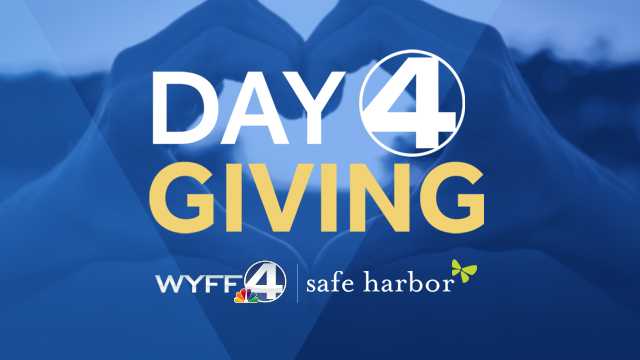 Market Share 3.12.21https://marketshare.tvnewscheck.com/2021/03/12/examples-of-local-tv-stations-connecting-with-their-communities/?utm_source=Listrak&utm_medium=Email&utm_term=How+TV+Stations+Are+Connecting+With+Their+Communities&utm_campaign=New+Bill+Would+Kill+Retrans+Regime%2c+Compulsory+LicenseImage credit:https://kubrick.htvapps.com/htv-prod-media.s3.amazonaws.com/images/day4giving-640x360-1614875362.jpg?crop=1.00xw:1.00xh;0,0&resize=1200:*